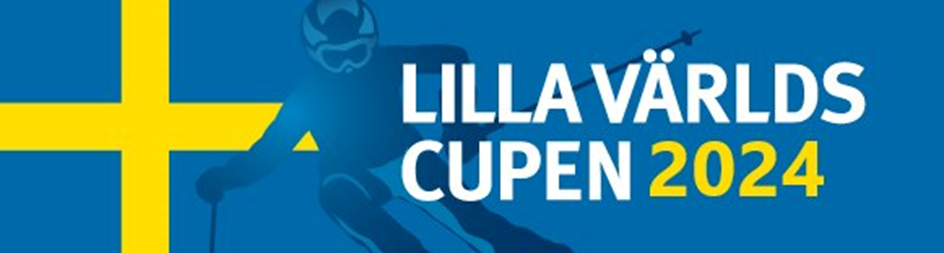 Värmlands skidförbund alpina skidklubbarhälsar er varmt välkomna tillLilla Världscupens Svealandsfinal 8 - 10 mars 2024Boende Svealandsfinalen 2024Hotell Charlottenberghttps://hotellcharlottenberg.se/Löpande information om Svealandsfinalen 2024https://www.facebook.com/profile.php?id=100090111857768&locale=sv_SEPriser under vecka 10Enkelrum 895kr Dubbelrum 1195kr Rum för 3 personer 1395krRum för 4 personer 1595kr Önskar man ha all inclusive, alltså inkl. kvällsmatEnkelrum 1025kr
Dubbelrum 1225kr
Rum före 3 personer 1425kr
Rum för 4 personer 1625kr Skriv koden under rubriken RabattkodKod: svea1 är rum inkl. frukostKod: svea2 är rum ink frukost & kvällsbufféÖvrigtGratis parkering vid hotelletMöjligheter för laddning av elbilRestid mellan hotellet och Valfjället, ca 12 minuter med bil.Kamratmiddag och prisutdelning kommer att ske på hotellet. AdressCharlottenbergsvägen 2673 32 CharlottenbergE-post: reception@hotellcharlottenberg.seOm ni önskar kontakta hotellet direktRing direkt: +46 571 781 400Vid övriga FrågorKontakta Pontus Mörth Kils SLK. Mobil nr: 0708 628 199 eller på e-mail pontus@brobb.se